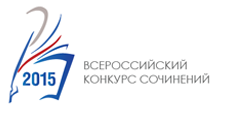 В целях возрождения традиций написания сочинения как самостоятельной творческой работы, в которой отражаются личностные, предметные и метапредметные результаты на разных этапах обучения
и воспитания личности, во исполнение пункта 101 Плана основных мероприятий по проведению в  2015 году в Российской Федерации Года литературы, утвержденного Председателем Государственной Думы Федерального Собрания Российской Федерации, Председателем Организационного комитета
по проведению в Российской Федерации Года литературы С.Е. Нарышкинымв МБОУ Маганская СОШ прошел конкурс сочиненийОБЪЯВЛЯЕТСЯ БЛАГОДАРНОСТЬЕхилюнову  Ивану, Соловьевой  Снежане, Шестаковой Кристине, Ищуку Кириллу, Ершову Матвею, Тимошину  Алексею, Минчику Матвею, Киндякову Максиму,  Ищуку Ивану, Тыщенко Валерии, Брюзгину Дмитрию, Федорченко Алексею,  Федорченко Роману, Чуйко Вадиму, Перуновой Виктории, Александрову Никите, Гущиной  Валентине, Лукашову Кириллу, Краеву  Дмитрию, Лазовской  Надежде, Лушечкиной Анастасии, Минчику Константину, Сабанцеву  Никите, Войцеховскому  Андрею, Гончаровой  Александре, Дарченкову Артему, Дударькову Захару, Елисеенко Михаилу, Киндякову Данилу, Латыповой  Елене, Максимовой  Наталье, Минчику Глебу, Минчику Захару, Тимошиной  Ангелине, Тимошенко Алине,  Белашовой  Марине, Елисеенко Анастасии, Ким  Ивану, Сабанцеву  Данилу,  Яблочко  Валентине, Янкилевич  Ирине,  Латыповой  Татьяне,  Шишло Ангелине,  Белашову  Олегу,  Больц Никите,  Бобко Марии, Камскову Алексею,   Мангаловой  Ирине,   Руф Алексею,  Самороковой  Кристине, Симоновой  Ксении за активное участие во всероссийском конкурсе сочинений.Работы, пройденные в муниципальный  тур -  Минчик К, Симоновой К., Яблочко В., Шестаковой К. Работы призеры школьного этапа – Руф А., Бобко М., Елисеенко А, Федорченко Р., Брюзгина Д., Камскова А.Администрация школы выражает благодарность педагогам кураторам конкурса Замарацких С.В., Столяровой М.К., Сапариной Т.В., Симоновой О.Б., Максимовой Е.В., Соболевской О.А.